Jakarta, September 2017Mengetahui, 										Ketua Program Studi,									Dosen Pengampu,                                               _								HANI DEWI ARIESSANTI, M.KOM			EVALUASI PEMBELAJARANKomponen penilaian :Kehadiran = 10 %Tugas = 60 %UTS = 15 %UAS = 15 %Jakarta, Oktober 2018Mengetahui, 										Ketua Program Studi,								             Dosen Pengampu,                                               _								Hani Dewi Ariessanti, M.Kom	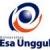 RENCANA PEMBELAJARAN SEMESTER GANJIL 2018/2019RENCANA PEMBELAJARAN SEMESTER GANJIL 2018/2019RENCANA PEMBELAJARAN SEMESTER GANJIL 2018/2019RENCANA PEMBELAJARAN SEMESTER GANJIL 2018/2019RENCANA PEMBELAJARAN SEMESTER GANJIL 2018/2019RENCANA PEMBELAJARAN SEMESTER GANJIL 2018/2019PROGRAM STUDI TEKNIK INFORMATIKA FAKULTAS ILMU KOMPUTERPROGRAM STUDI TEKNIK INFORMATIKA FAKULTAS ILMU KOMPUTERPROGRAM STUDI TEKNIK INFORMATIKA FAKULTAS ILMU KOMPUTERPROGRAM STUDI TEKNIK INFORMATIKA FAKULTAS ILMU KOMPUTERPROGRAM STUDI TEKNIK INFORMATIKA FAKULTAS ILMU KOMPUTERPROGRAM STUDI TEKNIK INFORMATIKA FAKULTAS ILMU KOMPUTERUNIVERSITAS ESA UNGGULUNIVERSITAS ESA UNGGULUNIVERSITAS ESA UNGGULUNIVERSITAS ESA UNGGULUNIVERSITAS ESA UNGGULUNIVERSITAS ESA UNGGULMata kuliahMata kuliah:KEANDALAN PENGIRIMAN DATAKode MK:CNK311Mata kuliah prasyaratMata kuliah prasyarat:Bobot MK:3Dosen PengampuDosen Pengampu:HANI DEWI ARIESSANTI, M.KomKode Dosen:7800Alokasi WaktuAlokasi Waktu:Tatap muka 14 x 100 menit, Tatap muka 14 x 100 menit, Tatap muka 14 x 100 menit, Tatap muka 14 x 100 menit, Deskripsi RingkasDeskripsi Ringkas:Mata Kulian ini memberikan gambaran terpadu tentang bidang komunikasi data dan komputer yang luas yang menekankan pada prinsip dasar keandalan pengiriman data. Sejumlah prinsip dasar seperti multiplexing, flow control dibahas penerapannya pada bidang teknologi informasi.Mata Kulian ini memberikan gambaran terpadu tentang bidang komunikasi data dan komputer yang luas yang menekankan pada prinsip dasar keandalan pengiriman data. Sejumlah prinsip dasar seperti multiplexing, flow control dibahas penerapannya pada bidang teknologi informasi.Mata Kulian ini memberikan gambaran terpadu tentang bidang komunikasi data dan komputer yang luas yang menekankan pada prinsip dasar keandalan pengiriman data. Sejumlah prinsip dasar seperti multiplexing, flow control dibahas penerapannya pada bidang teknologi informasi.Mata Kulian ini memberikan gambaran terpadu tentang bidang komunikasi data dan komputer yang luas yang menekankan pada prinsip dasar keandalan pengiriman data. Sejumlah prinsip dasar seperti multiplexing, flow control dibahas penerapannya pada bidang teknologi informasi.Capaian PembelajaranCapaian Pembelajaran:Capaian pembelajaran yang ingin dicapai pada kelas ini adalah pemahaman akan rancangan jaringan komputer dan mekanisme dasar dari keandalan pengiriman data. Capaian pembelajaran yang ingin dicapai pada kelas ini adalah pemahaman akan rancangan jaringan komputer dan mekanisme dasar dari keandalan pengiriman data. Capaian pembelajaran yang ingin dicapai pada kelas ini adalah pemahaman akan rancangan jaringan komputer dan mekanisme dasar dari keandalan pengiriman data. Capaian pembelajaran yang ingin dicapai pada kelas ini adalah pemahaman akan rancangan jaringan komputer dan mekanisme dasar dari keandalan pengiriman data. Buku AcuanBuku Acuan:William Stallings, Data And Computer Communications, 8th Edition, (Pearson Prentice Hall, 2007)Behrouz A.Forouzan, Data Communications and Networking, 4th Edition. (Mc Graw Hill, 2007)  William Stallings, Data And Computer Communications, 8th Edition, (Pearson Prentice Hall, 2007)Behrouz A.Forouzan, Data Communications and Networking, 4th Edition. (Mc Graw Hill, 2007)  William Stallings, Data And Computer Communications, 8th Edition, (Pearson Prentice Hall, 2007)Behrouz A.Forouzan, Data Communications and Networking, 4th Edition. (Mc Graw Hill, 2007)  William Stallings, Data And Computer Communications, 8th Edition, (Pearson Prentice Hall, 2007)Behrouz A.Forouzan, Data Communications and Networking, 4th Edition. (Mc Graw Hill, 2007)  SESIKEMAMPUANAKHIRMATERI PEMBELAJARANBENTUK PEMBELAJARAN SUMBER PEMBELAJARANINDIKATORPENILAIAN1Pemahaman capaian pembelajaranSosialisasiMetoda contextual instructionMedia : kelas, komputer, LCD, whiteboard, webPengantarIntegritas AkademikRPSPemahaman akan tujuan perkuliahan2Memahami komunikasi data pada jaringan komputerData Communications, Data Networks, And The InternetMetoda contextual instructionMedia : kelas, komputer, LCD, whiteboard, webIntroduction to Data Communication - https://www.youtube.com/watch?v=cxNxzJsyOfIWilliam Stallings, Data And Computer Communications 8th Edition, (Pearson Prentice Hall, 2007). p 10-31Pemahaman akan komunikasi data dan komponen-komponen yang ada di dalamnya3Memahami arsitektur protokol TCP/IP dan aplikasi berebasis InternetProtocol architecture, TCP/IP, and Internet-based applicationMetoda contextual instructionMedia : kelas, komputer, LCD, whiteboard, webYoutube - Warriors of The Net - https://www.youtube.com/watch?v=lX1mEopCeU0Basic concepts of web applications, how they work and the HTTP protocol - https://www.youtube.com/watch?v=RsQ1tFLwldY&t=222sHacking Websites with SQL Injection - Computerphile - https://www.youtube.com/watch?v=_jKylhJtPmI&list=PLhhhoPkZzWjamgaVx0DvrgfesPy_FRs2HWilliam Stallings, Data And Computer Communications 8th Edition, (Pearson Prentice Hall, 2007). p 32-61Pemahaman akan arsitektur protokol TCP/IP dan bagaimana aplikasi berbasis Internet bekerja4Memahami Transmisi DataData Transmission Metoda Contextual instruction, Cooperative learning & Discovery learningMedia: Kelas Online, Forum dan ChattingData Transmission Mode 1 - https://www.youtube.com/watch?v=4rCdCKAx1D0Packet Transmission across the Internet - https://www.youtube.com/watch?v=nomyRJehhnM&t=534sWilliam Stallings, Data And Computer Communications 8th Edition, (Pearson Prentice Hall, 2007). p 65-101Pemahaman pada transmisi data5Memahami Media TransmisiTransmission MediaMetoda contextual instructionMedia : kelas, komputer, LCD, whiteboard, webTransmission Media - https://www.youtube.com/watch?v=Mlnl4UpD3LgMedia Transmisi Jaringan - https://www.youtube.com/watch?v=TE4099PAop0William Stallings, Data And Computer Communications 8th Edition, (Pearson Prentice Hall, 2007). p 102-137Pemahaman pada media transmisi6Memahami teknik-teknik pengkodean sinyalSignal Encoding Techniques Metoda Contextual instruction, Cooperative learning & Discovery learningMedia: Kelas Online, Forum dan ChattingPengkodean Data - https://www.youtube.com/watch?v=__yXeMVtpN0Signal Encoding 1: Digital Signals - https://www.youtube.com/watch?v=i_TLLACZuRk&t=286sWilliam Stallings, Data And Computer Communications 8th Edition, (Pearson Prentice Hall, 2007). p 138-179Pemahaman akan teknik-teknik pengkodean sinyal7Memahami Teknik-teknik komunikasi data digitalDigital Data Communication TechniquesMetoda contextual instructionMedia : kelas, komputer, LCD, whiteboard, webModem Sound - https://www.youtube.com/watch?v=xp47x1EabqIData transmission over sound waves - https://www.youtube.com/watch?v=TjjyLaXd1Ro William Stallings, Data And Computer Communications 8th Edition, (Pearson Prentice Hall, 2007). p 180-201Pemahaman akan Teknik-teknik komunikasi data digital8Memahami Protokol-protokol Data LinkData Link Control ProtocolsMetoda Contextual instruction, Cooperative learning & Discovery learningMedia: Kelas Online, Forum dan ChattingData Link Protocols - https://www.youtube.com/watch?v=pVl1L1jrbFEData Link Layer Protocols and the Physical Layer - https://www.youtube.com/watch?v=4Ez7CzRXnHsWilliam Stallings, Data And Computer Communications 8th Edition, (Pearson Prentice Hall, 2007). p 107-238Pemahaman akan Protokol-protokol Data Link9Memahami MultiplexingMultiplexingMetoda contextual instructionMedia : kelas, komputer, LCD, whiteboard, webMultiplexing 1 - https://www.youtube.com/watch?v=L5jJIN8Z4loMultiplexing 2 - https://www.youtube.com/watch?v=Vm7lvfCL4moWilliam Stallings, Data And Computer Communications 8th Edition, (Pearson Prentice Hall, 2007). p 239-273Pemahaman Multiplexing10Memahami Penyebaran SpektumSpread SpectrumMetoda Contextual instruction, Cooperative learning & Discovery learningMedia: Kelas Online, Forum dan ChattingIntroduction to Spread Spectrum 1 - https://www.youtube.com/watch?v=a8WMNRyqv_cIntroduction to Spread Spectrum 2 - https://www.youtube.com/watch?v=qg5yAXYZWKkSpread Spectrum Technique  - https://www.youtube.com/watch?v=33Cqp6Lduj8William Stallings, Data And Computer Communications 8th Edition, (Pearson Prentice Hall, 2007). p 274-296Pemahaman Penyebaran Spektum11Memahami Circuit Switching dan Packet Switching Circuit Switching & Packet Switching Metoda contextual instructionMedia : kelas, komputer, LCD, whiteboard, webCircuit Switching VS Packet Switching - https://www.youtube.com/results?search_query=Circuit+Switching+%26+Packet+Switching William Stallings, Data And Computer Communications 8th Edition, (Pearson Prentice Hall, 2007). p 297-327Pemahaman Circuit Switching dan Packet Switching12Memahami Asynchronous Transfer ModeAsynchronous Transfer ModeMetoda contextual instructionMedia : kelas, komputer, LCD, whiteboard, webAsynchronous Transfer Mode - https://www.youtube.com/watch?v=IPuLZSOye4cWilliam Stallings, Data And Computer Communications 8th Edition, (Pearson Prentice Hall, 2007). p 328-350Pemahaman Asynchronous Transfer Mode13Memahami Routing pada Switched NetworkRouting in Switched NetworkMetoda Contextual instruction, Cooperative learning & Discovery learningMedia: Kelas Online, Forum dan ChattingThe Routing Process - https://www.youtube.com/watch?v=C5YfkR8LGm0William Stallings, Data And Computer Communications 8th Edition, (Pearson Prentice Hall, 2007). p 351-376Pemahaman Routing pada Switched Network14Memahami Congestion Control In Data NetworkCongestion Control In Data NetworkMetoda Contextual instruction, Cooperative learning & Discovery learningMedia: Kelas Online, Forum dan ChattingWilliam Stallings, Data And Computer Communications 8th Edition, (Pearson Prentice Hall, 2007). p 377-412Pemahaman Congestion Control In Data NetworkSESIPROSE-DURBEN-TUKSEKOR > 77 ( A / A-)SEKOR  > 65(B- / B / B+ )SEKOR > 60(C / C+ )SEKOR > 45( D )SEKOR < 45( E )BOBOT1Pretest testTes tulisan (UTS)Menguraikan fungsi utama dan peranan keandalan data dalam jaringan komputer beserta cara kerja nya dengan tepat dan lengkapMenguraikan fungsi utama dan peranan keandalan data dalam jaringan komputer dengan tepat dan lengkapMenguraikan fungsi utama dan peranan keandalan data dalam jaringan komputer dengan tepatMenguraikan fungsi utama dan peranan dalam jaringan komputer kurang tetapTidak dapat menguraikan fungsi utama dan peranan keandalan data dalam jaringan komputer5 %2Pre test dan post testTes tulisan (UTS)Menguraikan tahapan pengiriman data sesuai standar praktik terbaik yang baik dengan tepat dan lengkapMenguraikan l tahapan pengiriman data dengan tepatMenguraikan dengan tepatMenguraikan dengan kurang tepatTidak dapat menguraikan  tahapan pengiriman data 5 %3Post testTes tulisan (UTS)Menguraikan arsitektur protokol TCP/IP cara kerja konfigurasinya beserta penjelasan dengan benar dan lengkapMenguraikan arsitektur protokol TCP/IP cara kerja konfigurasinya beserta penjelasan  dengan benarMenguraikan arsitektur protokol TCP/IP cara kerja konfigurasinya dengan benarMenguraikan arsitektur protokol TCP/IP cara kerja konfigurasinya dengan kurang benarTidak mampu menguraikan arsitektur protokol TCP/IP cara kerja konfigurasinya 5 %4Post testTes tulisan (UTS)Menguraikan konsep transmisi data dan menjelaskannya  beserta cara kerja dengan lengkap dan benar.Menguraikan konsep transmisi data beserta cara kerja dengan jelas benarMenguraikan konsep transmisi dengan jelas benarMenguraikan konsep transmisi data dengan kurang benarTidak dapat menguraikan konsep transmisi data5 %5Post testTes tulisan (UAS)Menguraikan cara menjamin pengiriman data secara benar dan dapat menjelaskan dengan benar. Menguraikan cara menjamin pengiriman data secara benar dan dapat menjelaskan Menguraikan cara menjamin pengiriman data secara benar.Menguraikan cara menjamin pengiriman data secara secara kurang tepatTidak mampu menguraikan cara menjamin pengiriman data secara secara kurang tepat5 %6Post testTes tulisan (UTS)Menguraikan teknis-teknis pengkodean signal beserta penjelasannya secara benar dan lengkapMenguraikan teknis-teknis pengkodean signal secara benar dan lengkapMenguraikan teknis-teknis pengkodean signal secara benarMenguraikan teknis-teknis pengkodean signal secara kurang benarTidak mampu menguraikan teknis-teknis pengkodean 5 %7Progress test dan post testTes tulisan dan demonstrasi (Tugas)Menguraikan teknik komunikasi data digital secara benar dan lengkap berikut memberikan penjelasannyaMenguraikan teknik komunikasi data digital secara benar dan lengkapMenguraikan teknik komunikasi data digital secara benarMenguraikan teknik komunikasi data digital secara kurang benarTidak mampu menguraikan teknik komunikasi data digital10 %8Progress test dan post testTes tulisan dan demonstrasi (Tugas)Menguraikan Data Link Control Protocols secara tepat dan lengkap serta memberikan menjelaskan secara detil.Menguraikan Data Link Control Protocols secara tepat dan lengkap.Menguraikan Data Link Control Protocols secara tepat.Menguraikan Data Link Control Protocols secara kurang tepat.Tidak mampu menguraikan Data Link Control Protocols10 %9Post testTes tulisan (Tugas)Menguraikan Multiplexing secara tepat dan lengkap serta memberikan menjelaskan secara detil.Menguraikan Multiplexing secara tepat dan lengkap serta memberikan menjelaskan secara tidak detil.Menguraikan Multiplexing secara tepat dan lengkapMenguraikan Multiplexing secara tepatTidak mampu menguraikan multiplexing 10 %10Post testTes tulisan (Tugas)Menguraikan Spread Spectrum secara tepat dan lengkap serta memberikan menjelaskan secara detil.Menguraikan Spread Spectrum secara tepat dan lengkap.Menguraikan Spread Spectrum secara tepat.Menguraikan Spread Spectrum kurang tepat.Tidak mampu menguraikan Spread Spectrum10 %11Post testTes tulisan (UAS)Menguraikan Circuit Switching & Packet Switching secara tepat dan lengkap serta memberikan menjelaskan secara detil.Menguraikan Circuit Switching & Packet Switching secara tepat dan lengkap.Menguraikan Circuit Switching & Packet Switching secara tepat.Menguraikan Circuit Switching & Packet Switching kurang tepat.Tidak mampu menguraikan Circuit Switching & Packet Switching5 %12Post testTes tulisan (UAS)Menguraikan Asynchronous Transfer Mode secara tepat dan lengkap serta memberikan menjelaskan secara detil.Menguraikan Asynchronous Transfer Mode secara tepat dan lengkap.Menguraikan Asynchronous Transfer Mode secara tepat.Menguraikan Asynchronous Transfer Mode kurang tepat.Tidak mampu menguraikan Asynchronous Transfer Mode5 %13Post testTes tulisan (UAS)Menguraikan Routing in Switched Network secara tepat dan lengkap serta memberikan menjelaskan secara detil.Menguraikan Routing in Switched Network secara tepat dan lengkap.Menguraikan Routing in Switched Network secara tepat.Menguraikan Routing in Switched Network kurang tepat.Tidak mampu menguraikan Routing in Switched Network10 %14Progress test dan post testTes tulisan dan demonstrasi (Tugas)Menguraikan Congestion Control In Data Network secara tepat dan lengkap serta memberikan menjelaskan secara detil.Menguraikan Congestion Control In Data Network secara tepat dan lengkap.Menguraikan Congestion Control In Data Network secara tepat.Menguraikan Congestion Control In Data Network kurang tepat.Tidak mampu menguraikan Congestion Control In Data Network10 %